Домашнее задание для 3 ОИИ (А), от 20.02.20.Тритоны в тональностиИзучить таблицу интервалов в мажоре и ЗАПОМНИТЬ, на каких ступенях строятся тритоны: Ув4 и ум5. Разрешение тритонов: повторениеПрежде чем строить и разрешать тритоны в тональности, запомните, как разрешаются тритоны, построенные от звука.Разрещение тритонов от звука:Ув4 разрешается в м6;ум5 разрешается в б3.Интервалы Ув4 и ум5, также как и м6 и б3 взаимообратимы.Письменно построить вверх интервал Ув4 от звуков: ре, ми, фа, соль, ля, си и разрешить в м6, как показано в образце.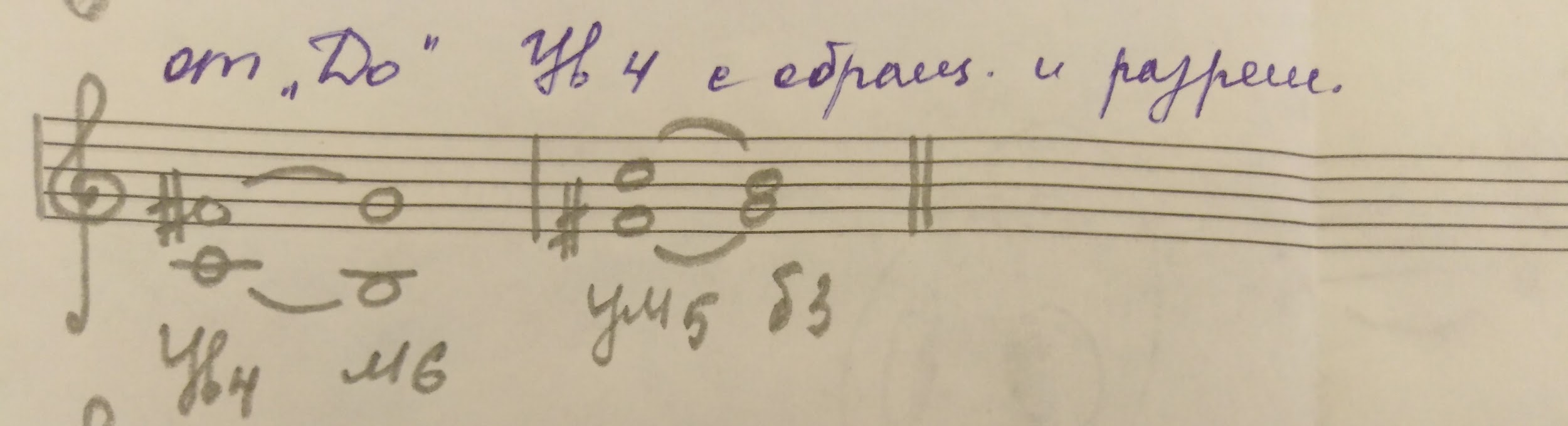 Затем КАК ОБРАЩЕНИЕ УЖЕ ПОСТРОЕННОЙ УВ 4 постройте интервал ум5 и разрешите её в б3.ЛадПовторите определение:Лад — система звуков, объединенных устойчивым центром — тоникой (T/t).Повторите схему мажора (т-т-пт-т-т-т-пт) и схему минора (т-пт-т-т-пт-т-т). И постройте письменно в тетради тональность До мажор, ля минор. Подпишите все ступени и тонику обозначьте буквой «Т» (мажор), «t» (минор).Играйте гаммы в этих тональностях в ПЕРВОЙ ОКТАВЕ.№ 219Старое дз (см. прошлое дз, от 13.02.20). 